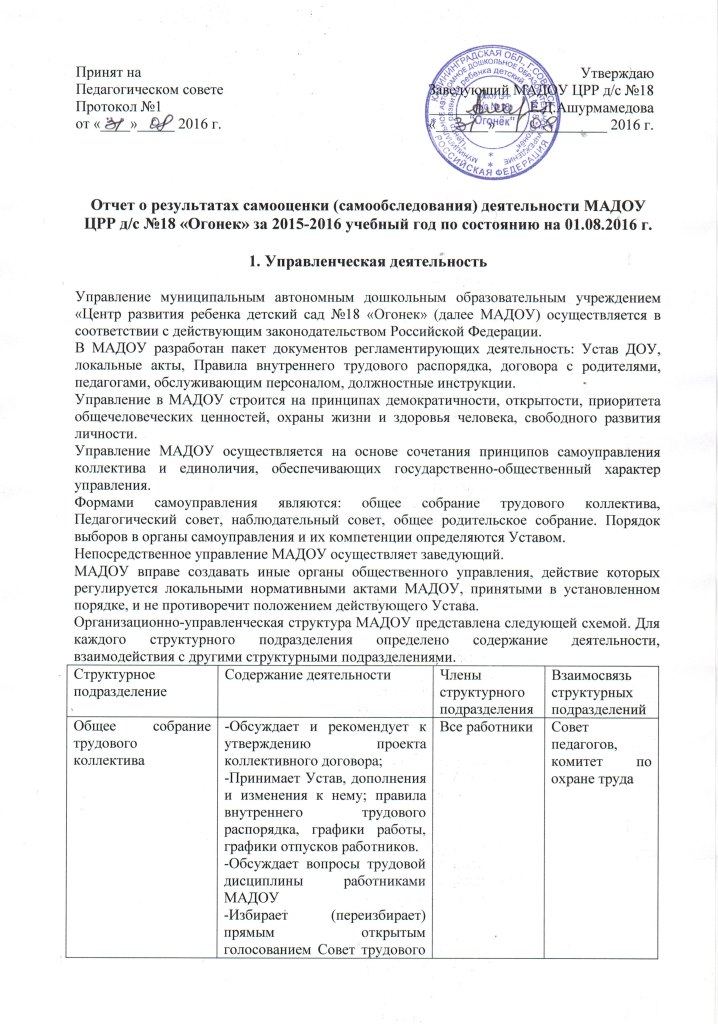 Действующая организационно-управленческая структура позволяет оптимизировать управление, включить в пространство управленческой деятельности значительное число педагогов и родителей (законных представителей).II.	Контрольно-аналитическая деятельность в МАДОУ.В	МАДОУ используются эффективные формы контроля:•	различные виды мониторинга: управленческий, методический, педагогический•	скрининг-контроль состояния здоровья детей,•	социологические исследования семей.В	МАДОУ разработаны:•	Положение о мониторинге качества образования.2.1. Контроль в МАДОУ - главный источник информации для диагностики состояния образовательного процесса, основных результатов деятельности образовательного учреждения. Под контролем в детском саду понимается проведение членами администрации МАДОУ наблюдений, обследований, осуществляемых в порядке руководства и контроля в пределах компетенции за соблюдением работниками МАДОУ законодательных и иных нормативно-правовых актов РФ в области образования.Процедуре контроля в детском саду предшествует инструктирование должностных лиц по вопросам его проведения.2.2.	Положение о контроле в МАДОУ утверждается Педагогическим советом, имеющим право вносить в него изменения и дополнения.2.3.	Целями контроля МАДОУ являются:•	совершенствование деятельности образовательного учреждения;•	повышение мастерства всех категорий работающих;•	улучшение качества образования в МАДОУ. 2.4. Задачи контроля в МАДОУ:•	осуществление контроля над исполнением законодательства в области образования;•	выявление случаев нарушений и неисполнения законодательных и иных нормативно-правовых актов, принятие мер по их пресечению;•	анализ причин, лежащих в основе нарушений, принятие мер по предупреждению;•	анализ и экспертная оценка эффективности результатов деятельности педагогических работников;•	изучение результатов педагогической деятельности, выявление положительных и отрицательных тенденций в организации образовательного процесса и разработка на этойоснове предложений по распространению педагогического опыта и устранению негативных тенденций;•	анализ результатов реализации приказов и распоряжений по МАДОУ;•	оказание методической помощи педагогическим работникам в процессе контроля.2.5. Функции контроля в МАДОУ:•	информационно-аналитическая;•	контрольно-диагностическая;•	коррективно-регулятивная.2.6. Заведующий МАДОУ или по его поручению старший воспитатель, старшая медсестра или эксперты из числа опытных специалистов вправе осуществлять внутри садовский контроль результатов деятельности работников по вопросам:•	осуществления государственной политики в области образования;•	использования методического обеспечения в образовательном процессе;•	реализации утвержденных образовательных программ и учебных планов,•	соблюдения утвержденных учебных графиков;•	соблюдения правил внутреннего трудового распорядка и локальных актов.2.7. При оценке воспитателя в ходе контроля в МАДОУ учитывается:•	выполнение государственных программ в полном объеме;•	уровень знаний, умений, навыков и развитие воспитанников;•	дифференцированный подход к воспитанникам в процессе обучения;•	совместная деятельность воспитателя и ребенка;•	наличие положительного эмоционального микроклимата;•	способность к анализу педагогических ситуаций, рефлексии, самостоятельному контролю над результатами педагогической деятельности;•	умение корректировать свою деятельность;•	умение обобщать свой опыт;•	умение составлять и реализовывать план своего развития.2.8. Методы контроля над деятельностью педагогов МАДОУ:•	анкетирование;•	тестирование;•	мониторинг;•	наблюдение;•	изучение документации;•	анализ педагогического процесса;•	беседа о деятельности воспитанников.2.9. Методы контроля над результатами деятельности детей:•	наблюдение;•	анализ результатов деятельности.2.10. Контроль в МАДОУ может осуществляться в виде плановых или оперативных проверок, мониторинга, проведения административных работ. Контроль в виде плановых проверок осуществляется в соответствии с утвержденным планом-графиком, который  обеспечивает периодичность и исключает нерациональное дублирование в организации проверок.Он доводится до членов педагогического коллектива в начале учебного года. Контроль в МАДОУ в виде оперативных проверок осуществляется в целях установления фактов и проверки сведений о нарушениях, указанных в обращениях родителей или других граждан, организаций, урегулирования конфликтных ситуаций в отношениях между участниками образовательного процесса.Контроль в МАДОУ в виде мониторинга предусматривает сбор, системный учет, обработку и анализ информации об организации и результатах образовательного процесса для эффективного решения задач управления качеством. (Результаты образовательной деятельности, состояние здоровья воспитанников, организация питания, выполнение режимных моментов, исполнительская дисциплина, учебно-методическое обеспечение, диагностика педагогического мастерства и т.д.).2.11. Виды контроля в МАДОУ:•	предварительный (предварительное знакомство);•	оперативный•	текущий (непосредственное наблюдение за деятельностью);•	итоговый (по окончании учебного года).2.12. Формы контроля в МАДОУ:•	персональный;•	тематический.2.13. Правила контроля в МАДОУ•	контроль в детском саду в виде административной работы осуществляется заведующим МАДОУ, старшим воспитателем, старшей медицинской сестрой, завхозом;•	в качестве экспертов к участию в контроле детского сада могут привлекаться сторонние (компетентные) организации и отдельные специалисты;•	заведующий ДОУ информирует о сроках и теме предстоящей проверки, устанавливает срок предоставления итоговых материалов, план-задание;•	план-задание определяет вопросы конкретной проверки и должно обеспечить достаточную информированность и сравнимость результатов контроля в детском саду для подготовки итогового документа по отдельным разделам деятельности ДОУ или должностного лица;•	продолжительность тематических или комплексных проверок не должна превышать 10 дней;•	эксперты имеют право запрашивать необходимую информацию, изучать документацию, относящуюся к предмету административного контроля;•	при обнаружении в ходе административного контроля нарушений законодательства РФ в области образования, санитарных норм и правил, о них сообщается заведующему ДОУ;•	при проведении планового контроля не требуется дополнительного предупреждения, если в месячном плане указаны сроки контроля;•	в экстренных случаях деятельность работников ДОУ может проверяться без предварительного предупреждения. 2.14. Основания для контроля в МАДОУ: •	заявление педагогического работника на аттестацию;•	плановый контроль;•	проверка состояния дел для подготовки управленческих решений;•	обращение физических и юридических лиц по поводу нарушений в области образования.2.15. Результаты контроля в детском саду оформляются в виде аналитической справки, доклада о состоянии дел по проверяемому вопросу. Итоговый материал должен содержать констатацию фактов, выводы и, при необходимости, предложения. Информация о результатах доводится до работников МАДОУ в течение 7 дней с момента завершения проверки. Педагогические работники после ознакомления с результатами административного контроля должны поставить подпись под итоговым материалом, удостоверяющую то, что они поставлены в известность о результатах контроля в детском саду. При этом они вправе сделать запись в итоговом материале о несогласии с результатами контроля в целом или по отдельным фактам и выводам и обратиться в вышестоящие органы управления образования. По итогам административного контроля в зависимости от его формы, целей и задач, а также с учетом реального положения дел:•	проводятся заседания Педагогического совета, совещания при заведующей;•	сделанные замечания и предложения фиксируются в документации согласно номенклатуре дел МАДОУ;•	результаты контроля могут учитываться при проведении аттестации педагогических работников, но не являются основанием для заключения экспертной группы.2.16. Заведующий МАДОУ по результатам контроля принимает следующие решения:•	об издании соответствующего приказа - распоряжения;•	об обсуждении итоговых материалов контроля коллегиальным органом;•	о проведении повторного контроля с привлечением определенных специалистов (экспертов);•	о привлечении к дисциплинарной ответственности должностных лиц;•	о поощрении работников;•	иные решения в пределах своей компетенции.2.17. О результатах проверки сведений, изложенных в обращениях родителей, а также в обращениях и запросах других граждан и организаций, сообщается им в установленном порядке и в установленные сроки.Контроль в МАДОУ начинается с руководителя, проходит через все структурные подразделения и направлен на следующие объекты:•	охрана и укрепление здоровья воспитанников,•	воспитательно-образовательный процесс,•	кадры, аттестация педагогов, повышение квалификации,•	взаимодействие с социумом, работа консультативного пункта,•	административно-хозяйственная и финансовая деятельность,•	питание детей,•	техника безопасности и охрана труда работников и жизни воспитанников.Вопросы контроля рассматриваются на общих собраниях трудового коллектива, Совете педагогов.Одним из наиболее эффективных методов контроля является мониторинг. Цель мониторинга: формирование целостного представления о качестве образования в МАДОУ, определение перспектив, направлений работы педагогического коллектива.Задачи:•	Проанализировать состояние здоровья детей, физическое развитие, заболеваемость, степень адаптации к условиям детского сада.•	Провести мониторинг освоения детьми программного материала основной общеобразовательной программы дошкольного образования «Детство» по образовательным областям.•	Проанализировать результаты коррекционно-развивающей работы с детьми с тяжёлыми нарушениями речи,•	Проанализировать готовность детей к обучению в школе.•	Провести анализ организации питания в МАДОУ.•	Проанализировать уровень сформированности профессиональной компетентности педагогов.•	Оценить учебно-материальное обеспечение.•	Определить степень удовлетворённости родителей качеством образования вМАДОУ.Эффективность управления обеспечивает оптимальное сочетание традиционных и современных тенденций (программирование деятельности в режиме развития, обеспечение инновационного процесса в МАДОУ, комплексное сопровождение развития участников инновационной деятельности).В МАДОУ действует новая форма системы информационного обеспечения управления, включающая:•	использование электронной программы «1С 8.0 бухгалтерия», «1С 7.7 зарплата», «1С дошкольное питание», «СБиС++». В их основе лежат современные научные представления в области информационных технологий. Программа позволяет значительно повысить скорость и эффективность работы с документацией, существенно снижает время, необходимое на обработку, добросовестность информационной и бухгалтерской отчетности.•	использование компьютерных технологий в работе педагогического коллектива.Вывод: МАДОУ зарегистрировано и функционирует в соответствии с нормативными документами в сфере образования Российской Федерации. Структура и механизм управления определяет его стабильное функционирование. Демократизация системы управления способствует развитию инициативы участников образовательного процесса (педагогов, родителей (законных представителей), детей).III. Условия реализации основной общеобразовательной программы дошкольного образования3.1. Оценка кадрового обеспечения:Данные по количеству штатных единиц:Учреждение укомплектовано педагогическими кадрами на 100 %.На 01.08.2016 г.:высшее образование – 4 педагогов – 18 %среднее специальное – 14 педагог – 82%Уровень квалификации педагогов:высшая квалификационная категория – 11 педагогов -  49%,первая квалификационная категория – 4 педагога – 16 %аттестованы на соответствие занимаемой должности – 2 педагога – 7%не имеет квалификационной категории (менее 2-х лет) – 7 педагогов – 28%Обучаются в ЕАОИ «Евразийский открытый институт»  - 4 педагогаКурсовую переподготовку имеет 2 педагога.В МАДОУ имеется план повышения квалификации педагогов.Вывод: Педагогический коллектив ДОУ стабильный, работоспособный, творческий, информационно-образованный, текучести кадров нет.3.2. Оценка материально-технического обеспечения:Работа по материально-техническому обеспечению планируется в годовом плане, отражена в Программе развития МАДОУ, соглашении по охране труда.3.3. Оценка учебно-материального обеспечения:Образовательный процесс строится на адекватных возрасту формах работы с детьми, при этом основной формой и ведущим видом деятельности является игра.В МАДОУ имеются: музыкально-физкультурный зал, медицинский блок, прогулочные участки с травяным покрытием, веранды, отвечающие требованиям, спортивная площадка.Мебель в групповых помещениях добротная. Достаточное количество игрового и развивающего материала, имеются магнитофоны, телевизоры, компьютеры.Развивающая предметная среда МАДОУ оборудована с учетом возрастных особенностей детей. Все элементы среды связаны между собой по содержанию, масштабу и художественному решению. В каждой возрастной группе созданы условия для самостоятельной деятельности детей: игровой, двигательной, изобразительной, театрализованной, конструктивной, имеются различные материалы для развивающих игр и занятий.В группах достаточно пособий, стимулирующих развитие познавательных способностей детей. Содержание предметно-развивающей среды соответствует интересам мальчиков и девочек, периодически изменяется, варьируется, постоянно обогащается с ориентацией на поддержание интереса детей, на обеспечение «зоны ближайшего развития», на неисчерпаемую информативность и индивидуальные возможности детей.Дети получают дополнительные образовательные услуги.Материалы и оборудование в группах используется с учётом принципа интеграции образовательных областей, то есть использование материалов и оборудования одной образовательной области в ходе реализации других областей.Игры, игрушки, дидактический материал, издательская продукция соответствуют общим закономерностям развития ребёнка на каждом возрастном этапе. Оборудование отвечает санитарно-эпидемиологическим правилам и нормативам, гигиеническим, педагогическим и эстетическим требованиям, требованиям безопасности.При организации воспитательно-образовательного процесса учитываются национально-культурные, климатические условия.В работе с детьми педагоги используют образовательные технологии деятельностного типа, развивающего обучения, проблемного обучения, проектную деятельность.В воспитательно-образовательном процессе используются современные информационно-коммуникационные технологии.В МАДОУ имеется необходимое методическое обеспечение: программы, методические пособия, дидактический материал. Программно-методическое обеспечение составляет 80%.Оформлена подписка для педагогов на 4 периодических изданий.Вывод: В МАДОУ созданы условия для осуществления образовательного процесса. Необходимо пополнить предметно-развивающую среду музыкально-спортивного зала играми, дидактическими пособиями в соответствии с Примерным перечнем игрового оборудования для учебно-методического обеспечения дошкольных образовательных учреждений, в том числе с помощью привлечения внебюджетных финансовых средств.Оборудование используется рационально, ведётся учёт материальных ценностей, приказом по МАДОУ назначены ответственные лица за сохранность имущества. Вопросы по материально-техническому обеспечению рассматриваются на планёрках, административных совещаниях, совещаниях по охране труда.Площадь на одного воспитанника соответствует лицензионному нормативу и составляет не менее 2 кв. м на каждого ребёнка дошкольного возраста и не менее 2,5 кв. м на каждого ребёнка раннего возраста.Здание, территория МАДОУ соответствует санитарно-эпидемиологическим правилам и нормативам, требованиям пожарной и электробезопасности, нормам охраны труда.Проведена аттестации рабочих мест.Оценка состояния систем жизнеобеспечения МАДОУ показала, что системы водоснабжения, канализации, отопления требуют проведения капитального ремонта.В МАДОУ созданы условия для организации качественного питания детей в соответствии ссанитарно-эпидемиологическим правилам и нормативам, а также для хранения и приготовления пищи.Медицинский кабинет оснащён необходимым медицинским оборудованием, медикаментами на 100 %.Наличие и оснащенность специализированных кабинетов, помещенийУ педагогов МАДОУ сформирована культура здоровья, отмечается ответственное отношение к своему здоровью, владеют информацией по вопросам здоровье сберегающих методов и технологий.Вывод: Материально-техническая база МАДОУ находится в удовлетворительном состоянии. Для повышения качества предоставляемых услуг необходимо провести выявленные ремонтные работы, пополнить группы и помещения МАДОУ здоровье сберегающим оборудованием, используемым в профилактических целях.IV. Медико-социальное обеспечениеСтруктура, количество мест и воспитанников на 01.08.2016 г.Количество и соотношение возрастных групп определяется исходя из предельной наполняемости и гигиенического норматива площади на одного ребёнка в соответствии с требованиями санитарно-эпидемиологических правил и нормативов.Медицинское обслуживание в МАДОУ осуществляет Муниципальное учреждение здравоохранения «Советская центральная городская больница», договор от 30.08.2013 г.МАДОУ предоставляет помещение с соответствующими условиями для работы медицинских работников, осуществляет контроль их работы в целях охраны и укрепления здоровья детей и работников МАДОУ. Медицинский кабинет оснащён необходимым медицинским оборудованием, медикаментами на 100 %.Медицинский персонал наряду с администрацией МАДОУ несет ответственность за здоровье и физическое развитие детей, проведение лечебно-профилактических мероприятий, соблюдение санитарно-гигиенических норм, режима, за обеспечение качества питания.Дети, посещающие детский сад, имеют медицинскую карту, прививочный сертификат.Медицинские услуги в пределах функциональных обязанностей медицинского работника МАДОУ оказываются бесплатно.Персонал МАДОУ проходит профилактические медицинские осмотры.Организация питания в МАДОУ соответствует санитарно-эпидемиологическим правилам и нормативам. Организовано 4-х разовое питание:Питание  организовано  в  соответствии с  примерным  десятидневным  меню,составленным с учетом рекомендуемых среднесуточных норм питания для двух возрастных категорий: для детей с 2 до 3-х лет и для детей от 3 до 7 лет.На основании утвержденного примерного меню ежедневно составляется меню-требование установленного образца с указанием выхода блюд для детей разного возраста.На каждое блюдо заведена технологическая карта.Выдача готовой пищи осуществляется только после проведения приемочного контроля бракеражной комиссией в составе повара, представителя администрации, медицинского работника (в отсутствии медицинского работника – воспитателя).Организация оздоровления воспитанников в МАДОУ соответствует санитарно-эпидемиологическим правилам и нормативам, строится с учётом плана профилактическо-оздоровительной работы.Вывод: Медико-социальное обеспечение соответствует Федеральным государственным требованиям к условиям реализации основной общеобразовательной программы дошкольного образования.V. Информационно-методическое обеспечение:Сущностью информатизации управления МАДОУ является процесс информационного обеспечения управленческой деятельности на основе применения современной вычислительной техники и средств связи с целью оптимизации функционирования педагогической системы, развития её потенциала и расширения возможностей реализации социального заказа. Деятельность МАДОУ непосредственно зависит от того, в какой степени руководитель, его заместители, специалисты и педагоги владеют информацией, как быстро они могут обработать информацию и довести её до сведения участников образовательного процесса. Применение ИКТ позволяет на порядок поднять качество и культуру управленческой деятельности, создать резервы для работы в режиме развития. Внедрение ИКТ в сферу управления МАДОУ позволяет повысить такие показатели, как:экономия затрат труда и времени;информированность о состоянии управляемой системы;оперативность принятия управленческих решений;адекватность и продуктивность управленческих решений;оптимизация и автоматизация информационных процессов;интеллектуальный потенциал коллектива.МАДОУ имеет доступ к сети Internet, свой сайт и электронный почтовый ящик. Пользование электронной почтой позволяет быстро получать информацию от различных учреждений и организаций и оперативно направлять ее в их адрес, что значительно экономит время. Размещение важной информации на сайте МАДОУ позволяет своевременно довести ее до сведения родителей воспитанников.Информационное обеспечение существенно облегчает процесс документооборота, составления отчётов, документов по различным видам деятельности МАДОУ, проведения самообследования, самоанализа, мониторинга качества образования. Делает образовательный процесс более содержательным, интересным, позволяет использовать современные формы организации взаимодействия педагогов с детьми, родителями (законными представителями).Создание в МАДОУ web-сайта вывело организацию взаимодействия администрации учреждения, педагогов и родителей МАДОУ на более высокий качественный уровень. У сотрудников появилось открытое пространство для диалога педагогов и родителей с общественностью и социумом, а информация, характеризующая деятельность МАДОУ стала доступна широкому кругу пользователей.Методическое обеспечение при использовании ИКТ направлено на оказание методической поддержки педагогам в использовании ИКТ, развитие их творческого потенциала. В МАДОУ имеются квалифицированные кадры, организующие информационное пространство. Методический кабинет оборудован компьютерным местом, имеется принтер с функциями ксерокса и сканера, фото и видео аппаратура.Кабинет заведующего оборудован компьютеромРабочее место гл. бухгалтера, бухгалтера, заместителя заведующего по АХЧ, делопроизводителя оборудовано компьютерами и принтерами.Все компьютеры имеют доступ в сеть Интернет.Вывод: Внедрение информационных технологий в процесс управления ДОУ, в том числе и в образовательный процесс, несомненно, ведёт к повышению качества и оперативности принимаемых управленческих решений и переход на более эффективные формы работы.VI. Финансовое обеспечениеФинансовая деятельность направлена на создание условий, обеспечивающих безопасное проведение образовательного процесса.Источником финансирования являются:бюджетные средства согласно субсидии на использование муниципального задания,плата, взимаемая в соответствии с законодательством Российской Федерации с родителей (законных представителей) воспитанников;средств, полученных за предоставление платных дополнительных образовательных услуг, за пределами основной общеобразовательной программы;добровольных пожертвований и целевых взносов физических и юридических лиц.МАДОУ самостоятельно в осуществлении образовательного процесса, подборе и расстановке кадров, финансовой, хозяйственной и иной деятельности в пределах, установленных законодательством Российской Федерации.VII. Анализ состояния образовательного процессаВоспитание и образовательный процесс в МАДОУ осуществляется на русском языке с позиции личностно-ориентированной педагогической системы: разностороннее, свободное и творческое развитие каждого ребёнка, реализация их природного потенциала, обеспечение комфортных, бесконфликтных и безопасных условий развития воспитанников.Воспитательно-образовательная работа организуется в соответствии с Образовательной программой МАДОУ составленной на основе Федерального государственного образовательного стандарта дошкольного образования (Пр. Минобрнауки России от 17.10 2013 г. № 1155)Воспитательно-образовательный процесс в МАДОУ направлен на освоение воспитанниками примерной основной общеобразовательной программы дошкольного образования: «Детство» Т.И. БабаеваМАДОУ ведется работа по дополнительным общеобразовательным программам:«Приобщение детей к истокам русской народной культуры» О.Л. Князевой«Мы» Н.Н. Кондратьевой «Ладушки» Каплуновой И.М.Дополнительные программы интеллектуально-познавательной, физкультурно-оздоровительной, эколого-биологической, художественно-эстетической направленности позволяет:включать в работу с детьми различные формы организации двигательной активности, что формирует у детей способность применять приобретённый двигательный опыт в самостоятельной деятельности,создавать игровые обучающие ситуации в познавательно-исследовательской деятельности с детьми,формировать нравственные качества, усваивать социальные нормы жизни в обществе,прививать элементарные навыки поведения дома и на улице, адекватно и осознанно действовать в различных ситуациях, угрожающих жизни и здоровью,формировать у воспитанников коммуникативные навыки общения со сверстниками и взрослыми, активно участвовать в театрализованных представлениях, праздниках, развлечениях досугах и др.В МАДОУ осуществляется работа по дополнительному образованию детей.Содержание дополнительного образования в детском саду направлено на создание условий для социального, культурного самоопределения, творческой самореализации личности ребенка, укрепления психического и физического здоровья.Цель внедрения дополнительных образовательных услуг:развитие индивидуальных способностей, креативности, самостоятельности, физическое совершенствование детей дошкольного возраста.создание условий для повышения качества дополнительного образования, современного качества и эффективности;сохранение лучших традиций и накопленный опыт дополнительного образования по различным направлениям деятельности.Учреждение оказывает дополнительные образовательные услуги в соответствии с законом «Об образовании в Российской Федерации», Уставом МАДОУ. Данные услуги превышают существующий обязательный образовательный минимум. Разработаны дополнительные образовательные программы, с учетом интересов детей и запросов родителей. В учреждении осуществляется работа по дополнительному образованию по следующим направлениям:художественной направленности: "Мастерилка" "Улыбка" "Разноцветные бусинки" "Веселые нотки"социально-педагогической направленности: "Счастливый английский Heppy English" "Королевство правильной речи"физкультурно-спортивной направленности: "Карамельки" "Грация"Туристко-краеведческой направленности: "Волшебный сундучок" Естественно-научной направленности: "Умелые ручки" "Волшебные орешки" Технической направленности: "Веселая мастерская"  Образовательная деятельность планируется согласно расписанию, утвержденного на педсовете. Непосредственно образовательная деятельность организуется со второй недели сентября по 25 мая (одна неделя сентября - период адаптации после летнего отдыха).Предусмотрены зимние каникулы: организуется совместная деятельность педагогов с детьми, самостоятельная деятельность, индивидуальная работа, подготовка к новогодним праздникам. Деятельность планируется в соответствии с планом работы на период зимних каникул.Работа в группах организуется по рабочим учебным программам, разработанных педагогами МАДОУ, принятых на педагогическом совете, утверждённых приказом заведующего. Содержание рабочих учебных программ соответствует учебному плану и учебному графику.Количество и продолжительность образовательной деятельности, включая реализацию дополнительных образовательных программ, устанавливаются в соответствии с санитарно-гигиеническими нормами и требованиями, регламентируются учебным планом. Недельная образовательная нагрузка составляет:группах общеразвивающей направленности:для детей раннего возраста с 2 до 3 лет - продолжительность непрерывной образовательной деятельности 10 мин.;в младшей группе (3 – 4 года) – продолжительность непрерывной образовательной деятельности 15 минут;в средней группе (4 – 5 лет) – продолжительность непрерывной образовательной деятельности 20 минут;в старшей группе (5 – 6 лет) - продолжительность непрерывной образовательной деятельности 25 минут;в подготовительной группе (6 – 7 лет) – продолжительность непрерывной образовательной деятельности 30 минут.При составлении расписания непосредственно образовательной деятельности соблюдены перерывы продолжительностью не менее 10 минут, предусмотрено время для физкультурных минуток, двигательных пауз. В комплексы педагоги включают корригирующие упражнения на осанку, зрение, плоскостопие, дыхательные упражнения.Максимальная нагрузка во вторник, среду.При регулировании нагрузки учитываются индивидуальные особенности детей.МАДОУ используются современные технологии взаимодействия педагогов с детьми:Здоровье сберегающие технологии - направлены на сохранение и укрепление здоровья воспитанников, организацию образовательного процесса без ущерба здоровью воспитанников: оздоровительные технологии на основе средств физической культуры, физкультурно-оздоровительная работа, полодифференцированные подходы, корригирующие упражнения, скрининг-контроль.Технологии личностно-ориентированного взаимодействия - направлены на необходимость распознания индивидуальных особенностей каждого ребёнка, акцент делается на их потребности, склонности, способности, интересы, темп развития.Технология диалогового обучения - предполагает организацию коммуникативной развивающей среды. Структура соответствует беседе и позволяет сочетать элементы учения и диалога, вплетение в диалог словесной игры, художественного образа, театрализации.Технология проблемного обучения - предполагает создание проблемных ситуаций (под руководством педагога) и активную самостоятельную деятельность по их разрешению, в результате чего ребёнок получает знания. Структурные компоненты технологии: постановка проблемной ситуации, варианты решения, выбор варианта, разрешение проблемы.Технология развивающего обучения - развитие детей осуществляется в процессе восприятия ребёнком информации посредством различных сенсорных каналов: ориентировка в предметном окружении, обследование и изучение объектов деятельности, систематизация представлений о свойствах и качествах предметов и т.п.Технология проектного обучения - составление проектов, направленных на получение детьми новых знаний.Информационные технологии - направлены на формирование у воспитанников элементарных умений и навыков работы с информацией, ориентации в информационных потоках, расширение кругозора. Информационные технологиииспользуются в непосредственно образовательной деятельности, на праздниках, досугах.С целью повышения качества работы по достижению более высоких результатов развития воспитанников в детском саду проводится мониторинг:Уровня овладения детьми необходимыми навыками и умениями по образовательным (программы «Детство»)Уровня развития интегративных качествУровня предшкольной подготовки выпускников.VIII. Заболеваемость в 2015 – 2016 учебном году составила:план дето дней по муниципальному заданию 247Х163Перспективы на следующий учебный год для снижения заболеваемости: При эпидемических ситуациях своевременно выявлять детей с признаками насморка, кашля и т.п., особенно в группе раннего возраста, младшей группе, изолировать их от здоровых детей. Вести пропаганду среди родителей о необходимости вакцинации детей против гриппа.работе с детьми педагоги успешно применяют здоровье сберегающие технологии:на основе средств физической культуры, гендерного подхода, коррегирующих упражнений для профилактики плоскостопия, формирующие правильную осанку, упражнении направленные на активизацию работы мышц глаз, дыхательная гимнастика;проводят закаливающие и оздоровительные процедуры: воздушные ванны с упражнениями, ходьба босиком, самомассаж, точечный массаж, пробежки по массажным дорожкам, использование тренажёров;используют разнообразные формы двигательной активности детей: традиционного, игрового характера, с использованием нестандартного оборудования, с включением оздоровительных методик, Дни здоровья, Недели здоровья, включающие спортивные игры и упражнения, спортивные праздники, физкультурные досуги и др.IX. Уровень освоения воспитанниками программного материала по образовательным областям (программа «Детство»):Анализ результатов показывает, что ситуация развития детей в детском саду соответствует возрастным нормам. Положительной результативности способствовало построение воспитательно-образовательного процесса в МАДОУ на основе комплексно-тематического планирования с учётом возрастных и гендерных особенностей воспитанников, которое охватывает все области развития дошкольников через совместную деятельность педагогов с детьми в ходе режимных моментов и самостоятельную деятельность детей.Наибольшее количество выборов ситуации успеха отмечены в образовательных областях «Физическое развитие», «Познавательное развитие».Мониторинг степени адаптации детей к условиям детского сада проводится в период приёма детей в детский сад, в группу раннего возраста с июня по сентябрь.Положительная результативность по адаптации детей к детскому саду достигнута за счёт:планирования воспитателями работы в адаптационный период на основе игровой деятельности,предварительного консультирования родителей перед приёмом детей в детский сад, ознакомление родителей через памятку с перечнем мероприятий, способствующих более быстрому привыканию детей к детскому саду, информационную листовку с содержанием адаптационно-оздоровительных мероприятий,продуман алгоритм приёма детей с учётом психофизических особенностей каждого ребёнка.X. Результативность деятельности ДОУПоказателем работы детского сада являются выпускники. Мониторинг уровня подготовки выпускников к обучению в школе включает в себя:уровень освоения программного материала детьми подготовительной группы,уровень психологической готовности выпускников к обучению в школе,уровень сформированности интегративных качеств выпускников.Результаты мониторинга уровня подготовки выпускников 2016 года. Анализ результатов показал, что:Показатели уровня освоения выпускниками программного материала в норме. Высокие результаты дети показали по образовательным областям Физическое развитие, Познавательное развитие, Социально-коммуникативное, Художественно-эстетическое.Показатели уровня психологической готовности к школе на уровне предыдущих учебных годов. У детей сформирована внутренняя позиция будущего школьника.Мониторинг сформированности интегративных качеств выпускников введён с этого учебного года на основании требований ФГОС.Высокие уровневые показатели интегративных качеств:физически развитый, овладевший основными культурно-гигиеническими навыками,имеющий первичные представления о себе, семье, обществе (ближайшем социуме), государстве (стране), мире и природе.Низкие уровневые показатели интегративных качеств:способный решать интеллектуальные и личностные задачи (проблемы), адекватные возрасту,способный управлять своим поведением и планировать свои действия на основе первичных ценностных представлений, соблюдающий элементарные общепринятые нормы и правила поведения.выпускников 2016 года сформированы учебные навыки, дети быстро переключают внимание с одного вида деятельности на другой, дети организованы, самостоятельны, общительны, инициативны, имеют высокий уровень познавательной активности.«Модель» выпускника ДОУ.Вывод: В результате освоения программного материала у воспитанников формируются интегративные качества в соответствии с ФГОС. Сложившаяся оздоровительно-профилактическая работа способствует сохранению и укреплению здоровья детей, формированию мотивации на здоровый образ жизни. Родителей удовлетворяет качество образования в МАДОУ.Таким образом, в МАДОУ созданы условия для реализации гарантированного права гражданам Российской Федерации на получение общедоступного и бесплатного дошкольного образования, обеспечение воспитания, обучения и развития, а также присмотр, уход и оздоровление детей.Структурное подразделениеСодержание деятельностиЧлены структурного подразделенияВзаимосвязь структурных подразделенийОбщее собрание трудового коллективаколлектива, определяет его полномочия;-Рассматривает вопросы охраны труда и безопасности условий труда работников и здоровья воспитанников; -Обсуждает и принимает устав МАДОУ, вносимые дополнения и изменения к нему; -Заслушивает отчеты заведующего о выполнении коллективного договора; -Знакомится с итоговымидокументами по проверке государственными органами деятельности МАДОУ и заслушивает администрацию МАДОУ о выполненных мероприятиях по устранению недостатков по работе.Все работникиСовет педагогов, комитет по охране трудаПедагогическийсоветПринятие	решения	повыбору основных направленийвоспитательно-образовательнойдеятельности МАДОУ;		выбор и анализ программ воспитания и обучения детей;	обсуждение и утверждение авторских программ педагогов;	утверждение		годового плана работы МАДОУ;	обсуждение	вопросов содержания,    форм  и  методов образовательного процесса, планирования образовательной деятельности МАДОУ;		организация	дополнительных 	образовательных услуг,   в том числе и платных;			осуществление	контроля над выполнением воспитательно-образовательной	деятельности МАДОУ;рассматривание	вопросов повышения	квалификации	и переподготовки кадров;		организует	выявление, обобщение,	распространение, внедрение		передового педагогического опыта;заслушивает	отчеты заведующего МАДОУ о создании условий для реализации образовательных программ;заслушивает информацию и отчеты педагогических работников МАДОУ, доклады представителей организаций и учреждений, взаимодействующих с МАДОУ по вопросам предшкольной подготовки; сообщения о соблюдении санитарно-гигиенического режима МАДОУ; об охране труда, здоровьяи жизни воспитанников.	Заведующий,зам. заведующего по УВР,воспитатели,специалистыОбщее собрание трудового коллективаКомитет поохране трудаРазработка предложений	членов программы совместных действий работодателя, профессиональных союзов и иных уполномоченных работников	представительных органов  по  обеспечению  ОТ, предупреждению производственного	травматизма,  профессиональных заболеваний.Организация проведения проверок состояния условий и ОТ на рабочем месте, подготовка соответствующих предложений работодателю по решению проблем ОТ основе анализа состояния условий и охраны труда, производственного травматизма и профессиональной заболеваемости.Информирование работников о состоянии условий и охраны труда на рабочих местах, существующем риске повреждения здоровья и о полагающихся работникам компенсации за работу во вредных и опасных условиях труда, средствах индивидуальной защиты.Представителиработодателя,трудовогоколлективаОбщее собрание трудового коллективаУправляющий
советУтверждает		программуразвития МАДОУ;		Рассматривает	обращенияи заявления родителей (законных представителей)	 по поводу действия (бездействия)педагогических 	и административных работниковМАДОУ;	Содействует привлечению внебюджетных средств в форме добровольных пожертвований граждан и организаций, а также услуг и помощи иного характера с целью содействия уставной деятельности МАДОУ; Участие в распределении стимулирующей части фонда оплаты труда работников МАДОУ; Ходатайство о награждении работников МАДОУ в установленном порядке; Заслушивание отчета заведующего МАДОУ по итогам работы учебного года; Контроль за соблюдением здоровых и безопасных условий обучения и воспитания в МАДОУ, принятие мер к их улучшению; Ходатайство перед учредителем МАДОУ о досрочном расторжении трудового договора с заведующим МАДОУ, при наличии основания, предусмотренного трудовым законодательством; Участие в разработке положения о дополнительных платных образовательных услугах в МАДОУ (в том числе и о предоставлении льгот).	Представителиработодателя,трудовогоколлективаОбщее собрание трудового коллективаНаблюдательныйсоветЧлены наблюдательного советавносят:	1.Предложения учредителя или руководителя  МАДОУ  о внесении  изменений  в устав учреждения;	2.Предложения учредителя или руководителя МАДОУ о создании и ликвидации филиалов МАДОУ, об открытии и закрытии его представительств; 3.Предложения учредителя или руководителя МАДОУ о реорганизации МАДОУ или о его ликвидации; 4.Предложения учредителя или руководителя МАДОУ об изъятии имущества, закрепленного за МАДОУ на праве оперативного управления; 5.Предложения руководителя МАДОУ об участии МАДОУ в других юридических лицах, в том числе о внесении денежных средств и иного имущества в уставный (складочный) капитал других юридических лиц или передаче такого имущества иным образом другим юридическим лицам, в качестве учредителя или участника; 6.Проект плана финансово-хозяйственной деятельности МАДОУ; 7.По представлению руководителя МАДОУ проекты отчетов о деятельности МАДОУ и об использовании его имущества, об использовании плана его финансово - хозяйственной деятельности, годовую бухгалтерскую отчетность МАДОУ; 8.Предложения руководителя МАДОУ о совершении сделок по распоряжению имуществом, в котором в соответствии с законодательством, не вправе распоряжаться самостоятельно; 9.Предложения руководителя МАДОУ о совершении крупных сделок; 10.Предложения руководителя МАДОУ о совершении сделок, в которых имеется заинтересованность;11.Предложения руководителя МАДОУ о выборе кредитных организаций, в которых МАДОУ может открыть банковские счета.Представителиучредителя,членыадминистрацииОбщее собрание трудового коллективаКоличество ставокАдминистративный персонал3Педагогический персонал:Заместитель заведующего1Воспитатели21Музыкальный руководитель1,5Младший обслуживающий персонал12Учебно-вспомогательный персонал11Всего количество штатных единиц в49,5ДОУ.Музыкально-спортивные залы85 %Медицинский кабинет (процедурный,100 %изолятор)Укомплектованность мебелью100 %ГруппыВозрастКоличество местКоличество детейГруппа раннего2 – 3 года2221возрастаГруппа раннего2 – 3 года2220возрастаМладшая группа3 – 4 года2522Младшая группа3 – 4 года2522Младшая группа3 – 4 года2522Средняя группа4 – 5 лет2525Средняя группа4 – 5 лет2519Старшая группа5 – 6 лет2524Старшая группа5 – 6 лет2524Старшая группа5 – 6 лет2524Подготовительная6 – 7лет2521группаПодготовительная6 – 7лет2523группагруппаИтого2 – 7 лет291261ПриёмыВремя приёма пищиРаспределение калорийности суточного рационапищиЗавтрак8.15- 8.45Обед12.00 – 13.001400 – дети 2-3 летПолдник15.30Ужин16.30 – 17.001800 – дети 2-7 летплан д/днейисполнениеисполнениепропустили по фактупропустили по факту%по фактуд/днейпопосещаемостифактупо фактупо болезниподругимотпускапричинампричинамродителей414963172740994929372079%НаправленияУровни в баллах и %Уровни в баллах и %Уровни в баллах и %Уровни в баллах и %Уровни в баллах и %Начало учебного годаНачало учебного годаНачало учебного годаНачало учебного годаНачало учебного годаКонец учебного годаКонец учебного годаКонец учебного годаКонец учебного годаКонец учебного года1234512345Художественно--940447--152560эстетическое развитиеФизическое развитие--374716--273439Познавательное развитиеПознавательное развитие-2463517--203149Социально--2364220--74251коммуникативноеразвитиеРечевое развитие-6473017--214237Психологическая иРазвитиеРазвитиеСостояние здоровьясоциальная готовностьсоциальная готовностьпсихофизиологическихпознавательнойк школефункцийдеятельности1.Желание учиться в1. Нарушений в1. Представления о1. Группа здоровья ишколешколефонематическом строемире достаточноантропометрические2.Осознает важность иречи, вразвернуты иданные соответствуютнеобходимость учениязвукопроизношенииконкретнывозрасту3. Достаточно легконет, речь правильная,2. Речь сдержана,2. Ребенок выполняетвступает в контакт,отчетливаявыразительна,физические движенияправильно воспринимает2. Рука развита хорошо:грамматическисоответствующиеситуацию, адекватноребенок владеетправильнавозрастуведет себяножницами,3. Ребенок3. Проявляет4. Организованноекарандашомпознавателен, активен,положительноеповедение3. Достаточно хорошозадания выполняет сэмоциональноеориентируется винтересом,состояние в движениипространстве,самостоятельной4.координируетПравильно определяетдвижения, подвижен,содержание, смыслловоканализируемого,4. Хорошообобщая в слове, умееткоординирует себя всравнивать,системе «глаз – рука»обнаруживает5. Объем зрительногозакономерные связивосприятия5. Удерживает цельсоответствует среднимдеятельности, намечаетпоказателям возрастаее план, выбираетсредства, проверяетрезультат6. Темп деятельностисоответствует среднимпоказателям возраста